แบบฟอร์มรายงานผลการดำเนินงานระดับมหาวิทยาลัยผลการดำเนินงานตามแผนยุทธศาสตร์มหาวิทยาลัยราชภัฏเพื่อการพัฒนาท้องถิ่น ระยะ 20 ปี (พ.ศ. 2560 – 2579) ที่น้อมนำพระราโชบายด้านการศึกษาฯมาปฏิบัติ (4 ด้าน)สรุปผลการดำเนินงานตามแผนยุทธศาสตร์มหาวิทยาลัยราชภัฏเพื่อการพัฒนาท้องถิ่น ระยะ 20 ปี (พ.ศ. 2560 – 2579) ที่น้อมนำพระราโชบายด้านการศึกษาฯ มาปฏิบัติ อาจใช้ข้อมูลผลการดำเนินงานตั้งแต่ปี พ.ศ. 2560 ก็ได้ ตารางที่ 1  การติดตามผลการดำเนินงานตามแผนยุทธศาสตร์มหาวิทยาลัยราชภัฏเพื่อการพัฒนาท้องถิ่น ระยะ 20 ปี (พ.ศ. 2560 – 2579) ที่น้อมนำพระราโชบายด้านการศึกษาฯ มาปฏิบัติ1.2 ผลการดำเนินงานตามตัวชี้วัดที่กำหนดในแผนยุทธศาสตร์มหาวิทยาลัยราชภัฏเพื่อการพัฒนาท้องถิ่น ระยะ 20 ปี  มหาวิทยาลัยนำยุทธศาสตร์มหาวิทยาลัยราชภัฏเพื่อการพัฒนาท้องถิ่น ระยะ 20 ปี (พ.ศ. 2560 – 2579) มาใช้ในการพัฒนาแผนยุทธศาสตร์มหาวิทยาลัยราชภัฏเชียงใหม่ ระยะ 5 ปี              (พ.ศ. 2560 – 2564) ฉบับปรับปรุงยุทธศาสตร์มหาวิทยาลัยราชภัฏเพื่อการพัฒนาท้องถิ่น ระยะ 20 ปี (พ.ศ. 2560 – 2579) มีการกำหนดตัวชี้วัดในแต่ละด้าน แต่ไม่มีการกำหนดค่าเป้าหมายเชิงปริมาณ การประเมินจึงนับที่ตัวชี้วัดที่มีการดำเนินการ และให้ประเมินตนเองว่าบรรลุเป้าหมายหรือไม่ตารางที่ 2  ผลการดำเนินงานของมหาวิทยาลัยตามตัวชี้วัดที่กำหนดในแผนยุทธศาสตร์มหาวิทยาลัยราชภัฏเพื่อการพัฒนาท้องถิ่น ระยะ 20 ปี  แนวทางการบริหารงานตามพระราโชบายด้านการศึกษาฯ ในภาวะวิกฤติ/การปรับรูปแบบการทำงานรายงานการปรับรูปแบบการบริหารงานตามพระราโชบายด้านการศึกษาฯ ในภาวะวิกฤติ  เพื่อให้มีผลการดำเนินงานที่บรรลุเป้าหมาย2. ผลการดำเนินงานตามตัวชี้วัดแผนยุทธศาสตร์มหาวิทยาลัยราชภัฏเชียงใหม่ ระยะ 5 ปี (พ.ศ. 2560 – 2564) ฉบับปรับปรุง 2.1  ความสอดคล้องระหว่างเป้าหมายของแผนยุทธศาสตร์มหาวิทยาลัยราชภัฏเพื่อการพัฒนาท้องถิ่น ระยะ 20 ปี เป้าประสงค์ของแผนยุทธศาสตร์มหาวิทยาลัยราชภัฏเชียงใหม่ ระยะ 5 ปีตารางที่ 3  ความสอดคล้องของการจัดทำแผนยุทธศาสตร์มหาวิทยาลัยราชภัฏเชียงใหม่ 2.2  ผลการดำเนินงานตามแผนยุทธศาสตร์มหาวิทยาลัยราชภัฏเชียงใหม่ ระยะ 5 ปี (พ.ศ. 2560 – 2564) ฉบับปรับปรุง และแผนปฏิบัติราชการประจำปีงบประมาณ 2564                                                                (ตัวเลขในวงเล็บเป็นค่าเป้าหมายปีงบประมาณ พ.ศ. 2564)ตารางที่ 4  ผลการดำเนินงานตามแผนยุทธศาสตร์มหาวิทยาลัยราชภัฏเชียงใหม่ ระยะ 5 ปี (พ.ศ. 2560 – 2564) ฉบับปรับปรุง และแผนปฏิบัติราชการประจำปีงบประมาณ 2564                                                                  (ให้รายงานตัวชี้วัดตามประเด็นยุทธศาสตร์ ไม่ใช่รายงานตามตัวชี้วัดของโครงการ)                                                      2.3 ประสิทธิภาพและประสิทธิผลการใช้จ่ายงบประมาณ ประจำปีงบประมาณ พ.ศ. 2564สรุปประมาณการงบประมาณและการจัดสรรงบประมาณ ประจำปี พ.ศ. 2564 ตามยุทธศาสตร์มหาวิทยาลัยราชภัฏเชียงใหม่ ระยะ 5 ปี (พ.ศ. 2560-2564) ฉบับปรับปรุง ปี 2562 
ได้กำหนดไว้ 4 ยุทธศาสตร์ ดังนี้ยุทธศาสตร์ที่ 1 ผลิตและพัฒนาครูและบุคลากรทางการศึกษายุทธศาสตร์ที่ 2 ยกระดับคุณภาพการศึกษายุทธศาสตร์ที่ 3 สร้างและถ่ายทอดองค์ความรู้เพื่อการพัฒนาท้องถิ่นยุทธศาสตร์ที่ 4 พัฒนาระบบการบริหารของมหาวิทยาลัย……………………………………………………………………………………………………………………………………………………………………………………………………………………………………………………………………………………………………………………………………………………………………………………………………………………………………………………………………………………………………………………………………………………………………………………………………………………………………………………………………………………………………………………………………………………………………………………………………………………………………………………………………………………………………………………………………………………………………………………………………………………………………………………………………………………………………………………………………………………………………………………………………………………………………………………………………………………………………………………………………………………………………………………สรุปรายงานผลการใช้จ่ายงบประมาณ พ.ศ. 2564 จำแนกตามยุทธศาสตร์การจัดสรรงบประมาณและแหล่งงบประมาณรายไตรมาสประสิทธิภาพของการเบิกจ่ายงบประมาณ พ.ศ. 2564 ตามมาตรการเร่งรัดการเบิกจ่ายงบประมาณของภาครัฐ (รายไตรมาส)รายงานภาพรวมรายงานตามรายไตรมาส  รายงานผลสัมฤทธิ์จากการใช้จ่ายงบประมาณ พ.ศ. 2564 ในแต่ละยุทธศาสตร์ (ผลการดำเนินงานเป็นอย่างไร เป็นไปตามวัตถุประสงค์ บรรลุเป้าหมาย)…………………………………………………………………………………………………………………………………………………………………………………………………………………………………………………………………………………………………………………………………………………………………………………………………………………………………………………………………………………………………………………………………………………………………………………………………………………………………………………………………………………………………………………………………………………………………………………………………………………………………………………………………………………………………………………………………………………………………………………………………………………………………………………………………………………………………………3.  การพัฒนาองค์กรผลการดำเนินงานตามวิสัยทัศน์ตารางที่ 5  การนำวิสัยทัศน์ไปสู่การปฏิบัติ 	ผลการประเมินคุณภาพภายใน และการดำเนินงานตามข้อเสนอแนะตารางที่ 6  ผลการประเมินคุณภาพภายในระดับสถาบัน ปีการศึกษา 2563ตารางที่ 7  ประเด็นที่มีการดำเนินงานตามข้อเสนอแนะตารางที่ 8  ประเด็นที่ไม่มีการดำเนินงานผลการดำเนินงานตามข้อเสนอแนะของคณะกรรมการติดตาม ตรวจสอบ และประเมินผลงานของมหาวิทยาลัย และผลงานในตำแหน่งคณบดีตารางที่ 9  การดำเนินงานตามข้อเสนอแนะตารางที่ 10  ประเด็นที่ไม่มีการดำเนินงาน4.  ผลการดำเนินงานตามมาตรฐานการอุดมศึกษา 5 ด้าน4.1 ผลการดำเนินงานที่บรรลุผลลัพธ์ตามมาตรฐาน นำโครงการตามแผนยุทธศาสตร์/แผนปฏิบัติการประจำปี  มาวิเคราะห์และจัดกลุ่มจำนวนโครงการที่ดำเนินการแล้วขับเคลื่อนให้เกิดผลลัพธ์ตามมาตรฐานการอุดมศึกษาในแต่ละด้าน  และรายงานข้อมูลดังต่อไปนี้จำนวนโครงการและงบประมาณในการดำเนินโครงการเพื่อมุ่งสู่ผลลัพธ์ในแต่ละมาตรฐานร้อยละของตัวชี้วัดโครงการที่บรรลุเป้าหมายตามวัตถุประสงค์ ในแต่ละมาตรฐานเรียงลำดับผลการดำเนินงานในแต่ละมาตรฐานการบริหารงานตามมาตรฐานการอุดมศึกษา 5 ด้าน ในภาวะวิกฤติ/การปรับรูปแบบการทำงานตารางที่ 11  จำนวนโครงการ งบประมาณ และร้อยละตัวชี้วัดที่บรรลุเป้าหมายในแต่ละมาตรฐานการอุดมศึกษาเรียงลำดับผลลัพธ์ของการดำเนินงานในแต่ละมาตรฐาน 4.2 การบริหารงานตามมาตรฐานการอุดมศึกษา 5 ด้าน ในภาวะวิกฤติ/การปรับรูปแบบการทำงาน5. การประเมินคุณลักษณะและธรรมาภิบาลในการบริหารงาน (อยู่ระหว่างการจัดทำแบบสอบถาม)เป็นการประเมินคุณลักษณะและธรรมาภิบาลในการบริหารงาน ประกอบด้วย 4 ด้าน คือด้านที่ 1  วิสัยทัศน์ และภาวะผู้นำด้านที่ 2  ด้านคุณธรรมและจริยธรรมด้านที่ 3  หลักธรรมาภิบาลด้านที่ 4  การบริหารงานการยืดหยุ่นและปรับตัวต่อสถานการณ์การประสานสัมพันธ์และสื่อสารการเรียนรู้และใฝ่รู้การบริหารจัดการภารกิจในภาวะวิกฤติการให้อำนาจและการพัฒนาผู้อื่น ให้อำนาจและการพัฒนาผู้ใต้บังคับบัญชา6. 	การจัดทำรายงานเพิ่มเติมเพื่อการประเมินผลการดำเนินงานของอธิการบดี : ผู้จัดทำรายงานคือรองอธิการบดีที่รับผิดชอบพันธกิจหลัก 5 ด้าน (1) ด้านวิชาการ  (2) ด้านวิจัยและนวัตกรรม (3) ด้านการบริการวิชาการแก่สังคม (4) ด้านทำนุบำรุงศิลปวัฒนธรรมและความเป็นไทย และ (5) ด้านการบริหารจัดการ (การบริหารองค์กร)   โครงสร้าง/แผนผังการขับเคลื่อนงานแต่ละด้านตามพันธกิจ 5 ด้านด้านวิชาการด้านวิจัยและนวัตกรรมด้านการบริการวิชาการแก่สังคมด้านทำนุบำรุงศิลปวัฒนธรรมและความเป็นไทยด้านการบริหารจัดการ (การบริหารองค์กร) ผลการดำเนินงานตามตัวชี้วัดสำคัญ/ตัวชี้วัดหลัก6.3  อธิบายมูลค่าผลประโยชน์ที่คาดคะเนในเชิงระบบของงานด้านวิจัยและนวัตกรรมที่มุ่งสู่การขับเคลื่อนแผนทั้ง 3 ระดับ แผนพัฒนามหาวิทยาลัยราชภัฏเพื่อการพัฒนาท้องถิ่น ระยะ 20 ปี แผนพัฒนามหาวิทยาลัยราชภัฏเชียงใหม่ ระยะ 5 ปี และแผนปฏิบัติราชการประจำปี........................................................................................................................................................................................................................................................................................................................................................................................................................................................................................................................................................................................................................................................................................................................................................................................................................................................................................................................................................................................................................................................................................................................................ตัวอย่างข้อ 6การจัดทำรายงานเพิ่มเติมเพื่อการประเมินผลการดำเนินงานของอธิการบดีผู้จัดทำรายงานคือรองอธิการบดีที่รับผิดชอบพันธกิจหลัก 5 ด้าน(1) ด้านวิชาการ (2) ด้านวิจัยและนวัตกรรม(3) ด้านการบริการวิชาการแก่สังคม(4) ด้านทำนุบำรุงศิลปวัฒนธรรมและความเป็นไทย(5) ด้านการบริหารจัดการ (การบริหารองค์กร)หมายเหตุ : โปรดรายงานแยกเป็นแต่ละด้าน โครงสร้าง/แผนผังการขับเคลื่อนงานด้านวิจัยและนวัตกรรมการจัดโครงสร้างและกลไกการขับเคลื่อนที่เหมาะสมเป็นปัจจัยสำคัญอย่างยิ่งที่จะทำให้ยุทธศาสตร์ระดับประเทศบรรลุผล สภานโยบายวิจัยและนวัตกรรมแห่งชาติได้จัดทำ‘ยุทธศาสตร์การวิจัยและนวัตกรรม 20 ปี (พ.ศ. 2561-2580)’ ของประเทศขึ้นเพื่อเป็นเครื่องมือสำคัญในการขับเคลื่อนยุทธศาสตร์ชาติและประเทศไทย 4.0 ผู้วิจัยได้ทำการศึกษาวิจัยเชิงคุณภาพทั้งจากเอกสาร รายงานทางวิชาการของไทยและต่างประเทศเพื่อวิเคราะห์เนื้อหา (Content Analysis) รวมถึงการสัมภาษณ์เชิงลึกผู้เชี่ยวชาญด้านยุทธศาสตร์การวิจัยและนวัตกรรม และผู้เชี่ยวชาญด้านการบริหารจัดการเพื่อวิเคราะห์ PESTEL Analysis, SWOT Analysis และ TOWS Matrix ปัจจัยที่มีผลต่อความสำเร็จ (Critical Success Factor) ของระบบการบริหารจัดการการวิจัยและนวัตกรรม และนำเสนอโครงสร้างและกลไกการบริหารจัดการที่เหมาะสมเพื่อขับเคลื่อนยุทธศาสตร์การวิจัยและนวัตกรรม 20 ปี(พ.ศ. 2561-2580) ของประเทศ จึงเสนอว่าควรจัดโครงสร้างระบบวิจัยและนวัตกรรม ซึ่งประกอบด้วยหน่วยงาน 5 ระดับคือ หน่วยนโยบาย หน่วยให้ทุน หน่วยวิจัย หน่วยรับรองและทดสอบมาตรฐาน และหน่วยใช้ประโยชน์ มีการกำหนดบทบาทหน้าที่และกลไกการบริหารที่ชัดเจน โดยการจัดโครงสร้างและกลไกขับเคลื่อนยุทธศาสตร์การวิจัยและนวัตกรรม20 ปี (พ.ศ. 2561-2580) ให้บรรลุผลสำเร็จได้ในระยะเวลาที่เหมาะสม โครงสร้าง/แผนผังการขับเคลื่อนงานด้านวิจัยและนวัตกรรม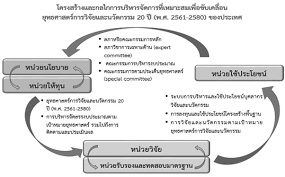 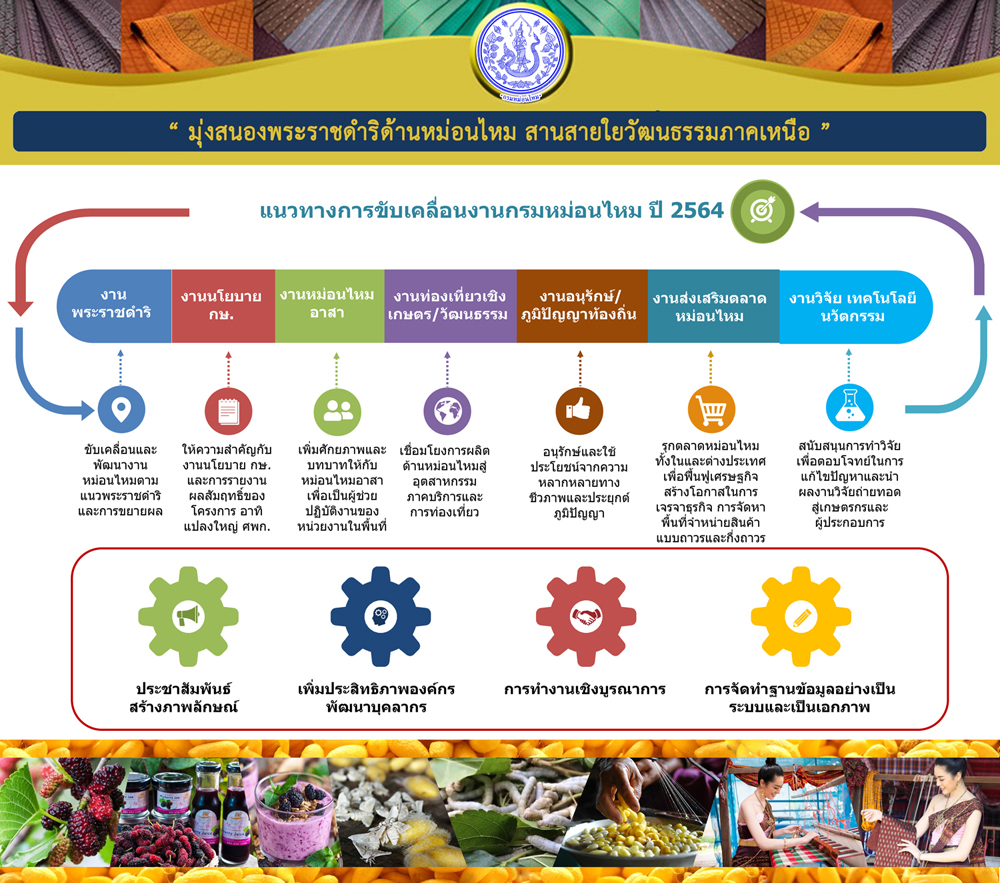 มีการดำเนินการในประเด็นสำคัญ ดังนี้ผลักดันยุทธศาสตร์การวิจัยและนวัตกรรม 20 ปี (พ.ศ. 2561-2580) ที่เกิดขึ้นจากกระบวนการมีส่วนร่วมของทุกภาคส่วนที่เกี่ยวข้อง ให้ประกาศใช้เป็นกรอบแนวทางของประเทศในการสร้างงานวิจัยและนวัตกรรมที่สามารถใช้ประโยชน์เชิงพาณิชย์ได้จริง และเพิ่มขีดความสามารถของภาคการผลิตและบริการ จัดให้ (ร่าง) พระราชบัญญัติการวิจัยและนวัตกรรม พ.ศ. ... ซึ่งได้จัดทำเสร็จแล้ว ผ่านการพิจารณาของคณะรัฐมนตรีและสภานิติบัญญัติแห่งชาติโดยเร็ว จัดตั้งสำนักงานสภานโยบายวิจัยและนวัตกรรมแห่งชาติ ซึ่งเป็นส่วนราชการขึ้นกับนายกรัฐมนตรี ทำหน้าที่เชื่อมโยงและขับเคลื่อนนโยบายจากภาครัฐไปสู่หน่วยงานในระบบอื่น ๆ โดยทำงานร่วมกับสำนักงบประมาณเพื่อการบริหารงบประมาณวิจัยและนวัตกรรมของประเทศให้สอดคล้องกับนโยบายกำกับดูแลและประสานการขับเคลื่อนนโยบายไปสู่การปฏิบัติ และการบริหารจัดการระบบข้อมูลการวิจัยและนวัตกรรมเพื่อการติดตามและประเมินผล จัดให้มีหน่วยงานระดับให้ทุนวิจัยอยู่ในการบริหารจัดการของสำนักงานสภานโยบายวิจัยและนวัตกรรมแห่งชาติทั้งนี้ หน่วยให้ทุนควรมีรูปแบบองค์การมหาชนหรือกองทุนเพื่อความคล่องตัว จัดโครงสร้างของหน่วยงานในระบบวิจัยและนวัตกรรม โดยปฏิรูปโครงสร้างและกลไกในแนวราบและแนวตั้งให้แต่ละส่วนความเชื่อมต่อที่ชัดเจนตามประเด็นมี (Agenda) หลักของประเทศ จัดระบบงบประมาณแบบบูรณาการ โดยให้สภานโยบายวิจัยและนวัตกรรมแห่งชาติ ซึ่งมีนายกรัฐมนตรีเป็นประธาน เป็นผู้ตัดสินใจเชิงการจัดสรรงบประมาณให้มีความสอดคล้องต่อเป้าหมายการพัฒนาประเทศ จัดระบบข้อมูลและบริหารจัดการระบบข้อมูลการวิจัยและนวัตกรรมของประเทศ จัดทำมาตรฐาน ข้อกำหนด หรือแนวทางปฏิบัติ รวมถึงจริยธรรมการวิจัยเพื่อให้เป็นไปตามมาตรฐานสากล  ผลการดำเนินงานตามตัวชี้วัดสำคัญ/ตัวชี้วัดหลักด้านวิจัยและนวัตกรรม  อธิบายมูลค่าผลประโยชน์ที่คาดคะเน ในเชิงระบบของงานด้านวิจัยและนวัตกรรม ที่มุ่งสู่การขับเคลื่อนแผนทั้ง 3 ระดับ แผนพัฒนามหาวิทยาลัยราชภัฏเพื่อการพัฒนาท้องถิ่น ระยะ 20 ปี แผนพัฒนามหาวิทยาลัยราชภัฏเชียงใหม่ ระยะ 5 ปี และแผนปฏิบัติราชการประจำปี(โปรดระบุ) ...........................................................................................................................................................................................................................................................................………………………………………………………………………………………………………………………………………………………………………………………………………………………………………………………………..………………………………………………………………………………………………………………………………………………………………………………………………………………………………………………………………..………………………………………………………………………………………………………………………………………………………………………………………………………………………………………………………………..ประเด็นการติดตาม                          ผลการดำเนินงานด้านการพัฒนาท้องถิ่นด้านการผลิตและพัฒนาครูด้านการยกระดับคุณภาพการศึกษาด้านการบริหารจัดการ(1) การดำเนินงานเป็นไปตามกรอบเวลาในการดำเนินงาน(2) ความพอเพียงของปัจจัยในการดำเนินงาน(3) ความก้าวหน้าของการดำเนินงาน (4) เกิดผลลัพธ์และผลผลิต                     ในด้านใด(5) ระบุปัญหาและอุปสรรค                           และแนวทางแก้ไขใส่ตัวเลขลำดับ 1-4 จากผลการดำเนินงานที่ประสบความสำเร็จเป้าหมายและตัวชี้วัดยุทธศาสตร์มหาวิทยาลัยราชภัฏเพื่อการพัฒนาท้องถิ่น ระยะ 20 ปี  (พ.ศ. 2560 – 2579)จำนวนตัวชี้วัด               ที่กำหนด                ในแผนจำนวนตัวชี้วัด                   ที่มีการดำเนินการร้อยละของตัวชี้วัดที่มีการดำเนินงานด้านการพัฒนาท้องถิ่นเป้าหมาย:(1) 	ชุมชนท้องถิ่นได้รับการพัฒนาด้านสังคม (2) 	ชุมชนท้องถิ่นได้รับการพัฒนาด้านเศรษฐกิจ (3) 	ชุมชนท้องถิ่นได้รับการพัฒนาด้านสิ่งแวดล้อม (4) 	ชุมชนท้องถิ่นได้รับการพัฒนาด้านการศึกษาตัวชี้วัด:(1) 	มีฐานข้อมูลของพื้นที่บริการ (ศักยภาพชุมชน สภาพปัญหา และความต้องการที่แท้จริงของชุมชน) เพื่อใช้ในการวิเคราะห์ ประเมินและวางแผนงานพัฒนาเชิงพื้นที่ตามศักยภาพของมหาวิทยาลัยราชภัฏ (2) 	จำนวนหมู่บ้าน / โรงเรียน ที่มหาวิทยาลัยราชภัฏดำเนินโครงการอันเป็นผลจากการวางแผนพัฒนาเชิงพื้นที่ (3) 	ร้อยละสะสมของจำนวนหมู่บ้านที่มหาวิทยาลัยราชภัฏเข้าดำเนินโครงการพัฒนาเปรียบเทียบกับจำนวนหมู่บ้านทั้งหมดในพื้นที่บริการ (การกระจายตัวเชิงพื้นที่) (4) 	จำนวนโครงการพัฒนาท้องถิ่นของมหาวิทยาลัยราชภัฏ และจำนวนโครงการฯ สะสม (แยกประเภทตามเป้าหมาย) (5) 	จำนวนภาคีเครือข่ายทั้งภาครัฐ ภาคเอกชน และภาคประชาสังคม ที่ร่วมมือกับมหาวิทยาลัยราชภัฏ ดำเนินโครงการพัฒนาท้องถิ่นในพื้นที่บริการ (6) 	อัตราส่วนโครงการพัฒนาท้องถิ่นที่มหาวิทยาลัยราชภัฏ เป็นแกนนำเปรียบเทียบกับโครงการพัฒนาท้องถิ่นทั้งหมดของมหาวิทยาลัยราชภัฏ (7) 	จำนวนผู้เข้าร่วมโครงการที่เกี่ยวกับการน้อมนำพระราโชบายด้านการศึกษา เพื่อเสริมสร้างคุณลักษณะคนไทย ที่พึงประสงค์ทั้ง 4 ประการ สู่การปฏิบัติในพื้นที่บริการของมหาวิทยาลัยราชภัฏ (8) 	อัตราการอ่านออกเขียนได้ ของจำนวนประชากร โดยเฉพาะประชากรในวัยประถมศึกษาในพื้นที่บริการของมหาวิทยาลัยราชภัฏ (9) 	ร้อยละของหมู่บ้านที่มีดัชนีชี้วัดความสุขมวลรวมชุมชนเพิ่มขึ้น (10) 	อัตราการเพิ่มขึ้นของรายได้ครัวเรือนในพื้นที่การพัฒนาของมหาวิทยาลัยราชภัฏ (11) 	มีแหล่งเรียนรู้ด้านศิลปวัฒนธรรม ประเพณี ภูมิปัญญาท้องถิ่น เพื่อเสริมสร้างคุณค่าและจิตสำนึก รักษ์ท้องถิ่น (12) 	จำนวนวิสาหกิจชุมชน/ผู้ประกอบการใหม่ในพื้นที่บริการของมหาวิทยาลัยราชภัฏที่ประสบความสำเร็จจากการสนับสนุนองค์ความรู้จากมหาวิทยาลัยราชภัฏ (13) 	อัตราการอพยพของประชากรวัยทำงานในท้องถิ่นลดลงด้านการผลิตและพัฒนาครูเป้าหมาย:(1) 	บัณฑิตครูมหาวิทยาลัยราชภัฏมีอัตลักษณ์ และสมรรถนะเป็นเลิศ เป็นที่ต้องการของผู้ใช้บัณฑิต(2) 	บัณฑิตครูของมหาวิทยาลัยราชภัฏสมบูรณ์ด้วยคุณลักษณะ 4 ประการ และถ่ายทอด / บ่มเพาะ ให้ศิษย์แต่ละช่วงวัย(3) 	บัณฑิตครูมหาวิทยาลัยราชภัฏที่เข้าสู่วิชาชีพได้รับการเสริมสมรรถนะเพื่อรองรับการเปลี่ยนแปลงตัวชี้วัด:(1) 	มีการปรับปรุงหลักสูตรครุศาสตร์/ศึกษาศาสตร์และกระบวนการผลิตครู เพื่อให้บัณฑิตครูของมหาวิทยาลัย
ราชภัฏ มีอัตลักษณ์ สมรรถนะและคุณภาพตามมาตรฐานวิชาชีพ พร้อมด้วยคุณลักษณะที่พึงประสงค์ตาม
พระราโชบายด้านการศึกษาและคุณลักษณะครูศตวรรษที่ 21 (2) 	ร้อยละครูของครูที่มีประสบการณ์สอนในโรงเรียนต่อปีการศึกษา (3) 	ร้อยละของบัณฑิตครูที่จบจากมหาวิทยาลัยราชภัฏ ที่สอบบรรจุผ่านเกณฑ์ของหน่วยงานต่างๆทั้งภาครัฐและเอกชน ภายในเวลา 1 ปี (4) 	มี Platform เพื่อสร้างเครือข่ายแลกเปลี่ยนเรียนรู้ระหว่างบัณฑิตครู มหาวิทยาลัยราชภัฏที่เข้าสู่วิชาชีพ (5) 	ผลคะแนน O-NET หรือผลสัมฤทธิ์ทางการเรียนของนักเรียนที่เพิ่มขึ้นจากการพัฒนาสมรรถนะ ครูประจำการของมหาวิทยาลัยราชภัฏ (6) 	สัดส่วนบัณฑิตครูที่ได้รับการบรรจุเข้าทำงานในภูมิภาค (7) 	ผลงานการวิจัยสาขาวิชาชีพครูที่ได้รับตีพิมพ์เผยแพร่ทั้งในระดับชาติและนานาชาติหรือนำ ไปใช้ให้เกิดประโยชน์ต่อการผลิตและพัฒนาครูเพิ่มขึ้นด้านการยกระดับคุณภาพการศึกษาเป้าหมาย:(1) 	มหาวิทยาลัยราชภัฏมีความเป็นเลิศในการสร้างความมั่นคงให้กับประเทศด้วยการบูรณาการองค์ความรู้                   สู่นวัตกรรม  เพื่อการพัฒนาเชิงพื้นที่(2) 	ยกระดับคุณภาพบัณฑิตให้เป็นที่ต้องการของผู้ใช้บัณฑิตด้วยอัตลักษณ์ด้านสมรรถนะและคุณลักษณะ
4 ประการ พร้อมรองรับบริบทที่เปลี่ยนแปลง(3) 	อาจารย์และบุคลากรทางการศึกษาทุกสาขาวิชาเป็นมืออาชีพ มีสมรรถนะเป็นที่ยอมรับในระดับชาติและนานาชาติตัวชี้วัด:(1) 	จำนวนหลักสูตรที่ถูกปรับปรุงให้ทันสมัยและหลักสูตรใหม่ในรูปแบบสหวิทยาการที่ตอบสนองต่อการพัฒนาท้องถิ่นและสอดคล้องกับการพัฒนาประเทศ (2) 	ผลงานของนักศึกษา/อาจารย์ ที่ได้รับการตีพิมพ์เผยแพร่หรือได้รับรางวัลในระดับชาติและนานาชาติ (3) 	ร้อยละของนักศึกษาที่ได้รับประกาศนียบัตรวิชาชีพที่เกี่ยวข้องกับสาขาที่สำเร็จการศึกษา (4) 	ระดับความสามารถด้านการใช้ภาษาอังกฤษของผู้สำเร็จการศึกษาระดับปริญญาตรีตามมาตรฐาน CEFR หรือมาตรฐานอื่นๆ ที่เทียบเท่า (5) 	อัตราการได้งานทำ/ทำงานตรงสาขา/ประกอบอาชีพอิสระทั้งตามภูมิลำเนาและนอกภูมิลำเนา ของบัณฑิตมหาวิทยาลัยราชภัฏ ภายในระยะเวลา 1 ปี (6) 	ผลการประเมินสมรรถนะของบัณฑิตโดยสถานประกอบการผู้ใช้บัณฑิต (7) 	อัตราการศึกษาต่อในพื้นที่ของประชากรวัยอุดมศึกษาเพิ่มขึ้นด้านระบบการบริหารจัดการเป้าหมาย: (1) 	มหาวิทยาลัยราชภัฏได้รับการยอมรับระดับชาติและนานาชาติด้านการเป็นสถาบันการศึกษาเพื่อท้องถิ่นที่สร้างความมั่นคงให้กับประเทศ(2) 	มหาวิทยาลัยราชภัฏมีระบบบริหารที่มีประสิทธิภาพและคล่องตัว มุ่งเน้นการสร้างธรรมาภิบาล ความพร้อมและความสามารถปรับตัวอย่างมีประสิทธิภาพและประสิทธิผลกับสถานะมหาวิทยาลัยในกำกับของรัฐตัวชี้วัด : (1) 	จำนวนอาจารย์และนักศึกษา ศิษย์เก่า ที่ได้รับรางวัลในระดับชาติ นานาชาติ (2) 	อัตราส่วนจำนวนผลงานวิจัยและองค์ความรู้ต่างๆ ที่เป็นทรัพย์สินทางปัญญาต่อจำนวนผลงานดังกล่าวที่ถูกนำไปใช้ประโยชน์อย่างเป็นรูปธรรม (3) 	ผลการสำรวจการรับรู้ข่าวสาร (นโยบาย แผนพัฒนาต่างๆ ที่สำคัญระดับชาติ จังหวัด องค์กร) ของบุคลากรภายในมหาวิทยาลัย (4) 	จำนวนฐานข้อมูลเพื่อการบริหารจัดการและการตัดสินใจตามพันธกิจหลักของมหาวิทยาลัยราชภัฏเพื่อการพัฒนาท้องถิ่น (5) 	ระดับผลการประเมินคุณธรรมและความโปร่งใสการบริหารงานภาครัฐอยู่ในระดับสูงหรือสูงมาก (6) 	จำนวนเครือข่ายความร่วมมือกับองค์กรภายในและต่างประเทศ (7) 	ระบบบริหารจัดการที่มีประสิทธิภาพและประสิทธิผล (8) 	ฐานข้อมูลศิษย์เก่าและกิจกรรมสัมพันธ์เพื่อขยายเครือข่ายและปรับปรุงฐานศิษย์เก่า (9) 	ผลสำรวจความคิดเห็น ความพึงพอใจของประชาชน ผู้รับบริการที่มีต่อมหาวิทยาลัยราชภัฏระดับนโยบายระดับปฏิบัติการเป้าหมายของแผนยุทธศาสตร์มหาวิทยาลัย         ราชภัฏเพื่อการพัฒนาท้องถิ่น ระยะ 20 ปี  (พ.ศ. 2560 – 2579)เป้าประสงค์ของแผนยุทธศาสตร์มหาวิทยาลัยราชภัฏเชียงใหม่ ระยะ 5 ปี (พ.ศ. 2560 – 2564)ระดับของความสอดคล้อง                                                     (ทำเครื่องหมาย √ ในช่องที่ต้องการ)ระดับของความสอดคล้อง                                                     (ทำเครื่องหมาย √ ในช่องที่ต้องการ)ระดับของความสอดคล้อง                                                     (ทำเครื่องหมาย √ ในช่องที่ต้องการ)ระดับของความสอดคล้อง                                                     (ทำเครื่องหมาย √ ในช่องที่ต้องการ)ระดับของความสอดคล้อง                                                     (ทำเครื่องหมาย √ ในช่องที่ต้องการ)เป้าหมายของแผนยุทธศาสตร์มหาวิทยาลัย         ราชภัฏเพื่อการพัฒนาท้องถิ่น ระยะ 20 ปี  (พ.ศ. 2560 – 2579)เป้าประสงค์ของแผนยุทธศาสตร์มหาวิทยาลัยราชภัฏเชียงใหม่ ระยะ 5 ปี (พ.ศ. 2560 – 2564)1(สอดคล้อง0-20%)2(สอดคล้อง 21-40%)3(สอดคล้อง41-60%)4(สอดคล้อง61-80%)5(สอดคล้อง 81-100%)ยุทธศาสตร์ที่ 1   การพัฒนาท้องถิ่น เป้าหมาย: (1)  ชุมชนท้องถิ่นได้รับการพัฒนาด้านสังคม (2)  ชุมชนท้องถิ่นได้รับการพัฒนาด้านเศรษฐกิจ (3)  ชุมชนท้องถิ่นได้รับการพัฒนาด้านสิ่งแวดล้อม (4)  ชุมชนท้องถิ่นได้รับการพัฒนาด้านการศึกษายุทธศาสตร์ที่ 3 	สร้างและถ่ายทอดองค์ความรู้เพื่อการ	พัฒนาท้องถิ่น เป้าประสงค์: ชุมชนท้องถิ่นได้รับการพัฒนาด้านการศึกษา             ด้านเศรษฐกิจ ด้านสังคม และด้านสิ่งแวดล้อมเป็นศูนย์กลางการเรียนรู้แบบครบวงจรด้านภาษา            ด้านศิลปวัฒนธรรม และด้านสิ่งแวดล้อมมหาวิทยาลัยมีการขับเคลื่อนภารกิจที่มุ่งเน้นการสืบสานศาสตร์พระราชายุทธศาสตร์ที่ 2   การผลิตและพัฒนาครูเป้าหมาย: (1)	บัณฑิตครูมหาวิทยาลัยราชภัฏมีอัตลักษณ์ และสมรรถนะเป็นเลิศ เป็นที่ต้องการของผู้ใช้บัณฑิต(2)	บัณฑิตครูของมหาวิทยาลัยราชภัฏสมบูรณ์ด้วยคุณลักษณะ 4 และถ่าย ทอด/บ่มเพาะ ให้ศิษย์
แต่ละช่วงวัย(3)	บัณฑิตครูมหาวิทยาลัยราชภัฏที่เข้าสู่วิชาชีพได้รับการเสริมสมรรถนะเพื่อรองรับการเปลี่ยนแปลงยุทธศาสตร์ที่ 1 	ผลิตและพัฒนาครูและบุคลากรทางการศึกษาเป้าประสงค์: เป็นมหาวิทยาลัยชั้นนำระดับประเทศในการผลิตและพัฒนาครูและบุคลากรทางการศึกษามีการสร้างนวัตกรรมเพื่อการพัฒนาคุณภาพการจัดการเรียนรู้สู่การศึกษาบัณฑิตครูมีสมรรถนะตามมาตรฐานวิชาชีพมีจิตวิญญาณความเป็นครูและคุณลักษณะคนไทยที่พึงประสงค์            4 ประการบุคลากรทางการศึกษาได้รับการพัฒนาทักษะทางวิชาชีพยุทธศาสตร์ที่ 3   การยกระดับคุณภาพการศึกษาเป้าหมาย:มหาวิทยาลัยราชภัฏมีความเป็นเลิศในการสร้างความมั่นคงให้กับประเทศด้วยการบูรณาการองค์ความรู้สู่นวัตกรรมเพื่อการพัฒนาเชิงพื้นที่ยกระดับคุณภาพบัณฑิตให้เป็นที่ต้องการของผู้ใช้บัณฑิตด้วยอัตลักษณ์ด้านสมรรถนะและคุณลักษณะ 4 พร้อมรองรับบริบทที่เปลี่ยนแปลงอาจารย์และบุคลากรทางการศึกษาทุกสาขาวิชาเป็นมืออาชีพ มีสมรรถนะเป็นที่ยอมรับในระดับชาติและนานาชาติยุทธศาสตร์ที่ 2 	ยกระดับคุณภาพการศึกษาเป้าประสงค์ :มีการยกระดับการจัดการศึกษาให้มีคุณภาพได้มาตรฐานเป็นที่ยอมรับในระดับชาติอาจารย์และบุคลากรทางการศึกษาเป็นมืออาชีพ           มีสมรรถนะเป็นที่ยมอรับในระดับท้องถิ่น ระดับชาติ และนานาชาติบัณฑิตที่มีอัตลักษณ์และคุณลักษณะที่พึงประสงค์ตาม        ที่มหาวิทยาลัยกำหนดยุทธศาสตร์ที่ 4 การบริหารจัดการเป้าหมาย:มหาวิทยาลัยราชภัฏได้รับการยอมรับระดับชาติและนานาชาติด้านการเป็นสถาบันการศึกษาเพื่อท้องถิ่นที่สร้างความมั่นคงให้กับประเทศมหาวิทยาลัยราชภัฏมีระบบบริหารที่มีประสิทธิภาพและคล่องตัว มุ่งเน้นการสร้างธรรมาภิบาล ความพร้อมและความสามารถปรับตัวอย่างมีประสิทธิภาพและประสิทธิผลกับสถานะมหาวิทยาลัยในกำกับของรัฐยุทธศาสตร์ที่ 4 พัฒนาระบบการบริหารจัดการของมหาวิทยาลัยเป้าประสงค์:ปรับปรุงและพัฒนาระบบการบริหารจัดการให้ทันสมัย รวดเร็ว มีประสิทธิภาพ โปร่งใส และมีธรรมาภิบาลปรับปรุงและพัฒนาระบบการจัดการทรัพย์สินให้เกิดมูลค่าอย่างมีประสิทธิ ภาพละประสิทธิผลขับเคลื่อนแผนแม่บทการพัฒนาพื้นที่ของมหาวิทยาลัยตามบริบทของแต่ละพื้นที่ และจัดหาทรัพยากรและสิ่งอำนวยความสะดวกทางการศึกษาตามแผนแม่บทที่วางไว้เป้าหมายยุทธศาสตร์มหาวิทยาลัยราชภัฏเชียงใหม่ ระยะ 5 ปี                     (พ.ศ. 2560 – 2564) ฉบับปรับปรุง และ                                       แผนปฏิบัติราชการประจำปีงบประมาณ 2564                                                                (ตัวเลขในวงเล็บเป็นค่าเป้าหมายปีงบประมาณ 2564)จำนวนโครงการ/จำนวนเงิน                                      ที่ได้ดำเนินการจำนวนตัวชี้วัด               ที่กำหนดในแต่ละยุทธศาสตร์ จำนวนตัวชี้วัด                   ที่บรรลุเป้าหมายในแต่ละยุทธศาสตร์ร้อยละของตัวชี้วัด           ที่บรรลุเป้าหมายระดับความสอดคล้องของตัวชี้วัดกับเป้าประสงค์ (ใช้เกณฑ์เดียวกับ 2.1)ระดับความสอดคล้องของตัวชี้วัดกับเป้าประสงค์ (ใช้เกณฑ์เดียวกับ 2.1)ระดับความสอดคล้องของตัวชี้วัดกับเป้าประสงค์ (ใช้เกณฑ์เดียวกับ 2.1)ระดับความสอดคล้องของตัวชี้วัดกับเป้าประสงค์ (ใช้เกณฑ์เดียวกับ 2.1)ระดับความสอดคล้องของตัวชี้วัดกับเป้าประสงค์ (ใช้เกณฑ์เดียวกับ 2.1)เป้าหมายยุทธศาสตร์มหาวิทยาลัยราชภัฏเชียงใหม่ ระยะ 5 ปี                     (พ.ศ. 2560 – 2564) ฉบับปรับปรุง และ                                       แผนปฏิบัติราชการประจำปีงบประมาณ 2564                                                                (ตัวเลขในวงเล็บเป็นค่าเป้าหมายปีงบประมาณ 2564)จำนวนโครงการ/จำนวนเงิน                                      ที่ได้ดำเนินการจำนวนตัวชี้วัด               ที่กำหนดในแต่ละยุทธศาสตร์ จำนวนตัวชี้วัด                   ที่บรรลุเป้าหมายในแต่ละยุทธศาสตร์ร้อยละของตัวชี้วัด           ที่บรรลุเป้าหมาย12345ยุทธศาสตร์ที่ 1 ผลิตและพัฒนาครูและบุคลากรทางการศึกษา6 ตัวชี้วัด:จำนวนนักศึกษา/บัณฑิตครูที่ได้รับรางวัลในระดับชาติและนานาชาติที่เกี่ยวข้องกับการศึกษา (10 คน)ร้อยละของบัณฑิตครูที่สอบบรรจุผ่านเกณฑ์ของหน่วยงานต่าง ๆ ทั้งภาครัฐและเอกชนภายในเวลา       1 ปี (ร้อยละ 70)สัดส่วนของบัณฑิตครูที่ได้รับการบรรจุเข้าทำงาน          ในภูมิภาค (ร้อยละ 40)ร้อยละของอาจารย์ที่เป็นต้นแบบความเชี่ยวชาญ         ในวิชาชีพที่ได้รับการยอมรับ (ร้อยละ 45)จำนวนครูและบุคลากรทางการศึกษาที่ได้รับการอบรม/พัฒนา (800 คน)จำนวนผลงานวิชาการเฉพาะทางวิชาชีพครูที่ได้รับการตีพิมพ์เผยแพร่/หรือการนไปใช้ประโยชน์ (5 เรื่อง/ชิ้น)จำนวน........ โครงการงบประมาณ....................บาทยุทธศาสตร์ที่ 2 การยกระดับคุณภาพการศึกษา8 ตัวชี้วัด:ผลการประเมินการประกันคุณภาพการศึกษาของมหาวิทยาลัย (มากกว่า 3.50)จำนวนหลักสูตรที่ได้รับการปรับปรุงให้ทันสมัย/และหลักสูตรใหม่รูปแบบสหวิทยาการที่ตอบสนองต่อการพัฒนาท้องถิ่นและสอดคล้องกับแนวทางการพัฒนาประเทศ (9 หลักสูตร) หลักสูตรสองภาษา หลักสูตรนานาชาติ หลักสูตรทวิวุฒิ และหลักสูตรที่เป็นความร่วมมือกับนานาชาติ                                 (2 หลักสูตร)ร้อยละของบัณฑิตที่มีงานทำและประกอบอาชีพอิสระภายใน 1 ปี (ร้อยละ 85)ผลงานของนักศึกษา/อาจารย์ที่ได้รับการตีพิมพ์เผยแพร่หรือได้รับรางวัลระดับชาติและนานาชาติ (15 ผลงาน)ร้อยละของอาจารย์ที่มีคุณวุฒิตามเกณฑ์มาตรฐาน สกอ. (ร้อยละ 25)ร้อยละของอาจารย์ที่มีตำแหน่งทางวิชาการตามเกณฑ์มาตรฐาน สกอ. (ร้อยละ 30)ระดับความพึงพอใจของผู้ใช้บัณฑิต (4.10)จำนวน ……  โครงการงบประมาณรวม  …………….. บาทยุทธศาสตร์ที่ 3 สร้างและถ่ายทอดองค์ความรู้เพื่อการพัฒนาท้องถิ่น 8 ตัวชี้วัด:มีฐานข้อมูลพื้นที่บริการ การพัฒนาชุมชนตามศักยภาพของมหาวิทยาลัย (1 ฐาน)จำนวนหมู่บ้าน/โรงเรียนที่มหาวิทยาลัยดำเนินโครงการอันเป็นผลมาจากการวางแผนพัฒนาเชิงพื้นที่ (8/20)ร้อยละของอาจารย์ที่ได้รับทุนวิจัยจากแหล่งทุนภายนอกเทียบกับจำนวนอาจารย์ทั้งหมดของมหาวิทยาลัย (ร้อยละ 25)ร้อยละของจำนวนผลงานตีพิมพ์ต่อจำนวนอาจารย์ประจำ (ร้อยละ 25)จำนวนผลงานนวัตกรรม/สิทธิบัตร/อนุสิทธิบัตร                         (5 ผลงาน)จำนวนชุมชน/ท้องถิ่นที่มีคุณภาพชีวิตที่ดีขึ้น (5 ผลงาน)จำนวนศูนย์กลางการเรียนรู้แบบครบวงจร (3 แห่ง)จำนวนโครงการวิจัยและบริการวิชาการที่ตอบสนองต่อโครงการในพระราชดำริทั้งหมดของมหาวิทยาลัย                       (15 โครงการ)จำนวน ……  โครงการงบประมาณรวม  …………….. บาทยุทธศาสตร์ที่ 4 พัฒนาระบบการบริหารจัดการของมหาวิทยาลัย4 ตัวชี้วัด:ผลการประเมินคุณธรรมและความโปร่งใสของมหาวิทยาลัย (90 คะแนน)ร้อยละของเงินรายได้ที่เพิ่มขึ้นของมหาวิทยาลัยที่ได้จากการบริหารทรัพย์สินของมหาวิทยาลัย  (ร้อยละ 10) การบรรลุความสำเร็จในการดำเนินงานตามแผนแม่บทการพัฒนาพื้นที่ในทุกพื้นที่ของมหาวิทยาลัย (ร้อยละ 70)จำนวนพื้นที่หรือท้องถิ่นที่ได้รับการพัฒนาโดยการเข้าไปมีส่วนร่วมของมหาวิทยาลัย (11 แห่ง)จำนวนเครือข่ายความร่วมมือกับองค์กรภายในและต่างประเทศ (4 แห่ง)จำนวน ……  โครงการงบประมาณรวม …………….. บาทแหล่งเงินงบประมาณที่ได้รับผลการเบิกจ่ายผลการเบิกจ่ายผลการเบิกจ่ายผลการเบิกจ่ายผลการเบิกจ่ายรวมเบิกจ่ายรวมเบิกจ่ายงบประมาณคงเหลืองบประมาณคงเหลือแหล่งเงินงบประมาณที่ได้รับงบบุคลากรงบดำเนินงานงบลงทุนงบเงินอุดหนุนงบรายจ่ายอื่นจำนวนเงินร้อยละจำนวนเงินร้อยละงบประมาณแผ่นดินเงินรายได้ไตรมาสงบประมาณแผ่นดินผลการเบิกจ่ายผลการเบิกจ่ายผลการเบิกจ่ายผลการเบิกจ่ายผลการเบิกจ่ายรวมเบิกจ่ายรวมเบิกจ่ายมาตรการเร่งรัด (ร้อยละ)งบประมาณคงเหลืองบประมาณคงเหลือไตรมาสงบประมาณแผ่นดินงบบุคลากรงบดำเนินงานงบลงทุนงบเงินอุดหนุนงบรายจ่ายอื่นจำนวนเงินร้อยละมาตรการเร่งรัด (ร้อยละ)จำนวนเงินร้อยละ1234งบประมาณเงินรายได้1234การนำวิสัยทัศน์ไปสู่การปฏิบัติ รายละเอียดจำนวนโครงการสำคัญเชิงยุทธศาสตร์ที่ได้ดำเนินการต่อโครงการสำคัญทั้งหมด โครงการสำคัญในวิสัยทัศน์ 3 โครงการ (ชื่อโครงการ ระยะเวลาดำเนินการ แนวทางการขับเคลื่อนและผลการดำเนินงาน)ปัญหา อุปสรรค และแนวทางแก้ไขในการนำวิสัยทัศน์ไปสู่การปฏิบัติผลกระทบต่อมหาวิทยาลัยจากการนำวิสัยทัศน์ไปปฏิบัติ (อาจตอบในภาพรวม หรือเลือกตอบเพียง
1 โครงการ)องค์ประกอบการประกันคุณภาพ/ตัวบ่งชี้คะแนนประเมินเฉลี่ยผลการประเมิน1.  การผลิตบัณฑิต                                                                                           1.1 ผลการบริหารจัดการหลักสูตรโดยรวม     1.2 อาจารย์ประจำคณะที่มีคุณวุฒิปริญญาเอก   1.3 อาจารย์ประจำคณะที่ดำรงตำแหน่งทางวิชาการ   1.4 จำนวนนักศึกษาเต็มเวลาเทียบเท่าต่อจำนวนอาจารย์ประจำ   1.5 การบริการนักศึกษาระดับปริญญาตรี   1.6 กิจกรรมนักศึกษาระดับปริญญาตรี2.  การวิจัย                                                                                               2.1 ระบบและกลไกการบริหารและพัฒนางานวิจัยหรืองานสร้างสรรค์   2.2 เงินสนับสนุนงานวิจัยหรืองานสร้างสรรค์   2.3 ผลงานทางวิชาการของอาจารย์ประจำและนักวิจัย3.  การบริการวิชาการ                                                                                  การบริการวิชาการแก่สังคม4.  การทำนุบำรุงศิลปะและวัฒนธรรม                                                                ระบบและกลไกการทำนุบำรุงศิลปะและวัฒนธรรม5.  การบริหารจัดการ                                                                                        5.1 การบริหารของคณะเพื่อการกำกับติดตามผลลัพธ์ตามพันธกิจกลุ่มสถาบัน และเอกลักษณ์ของคณะ   5.2 ระบบกำกับการประกันคุณภาพหลักสูตรคะแนนเฉลี่ยผลการประเมิน (13 ตัวบ่งชี้)ประเด็นที่มีการดำเนินงานรายละเอียดการดำเนินงานประเด็นที่ไม่มีการดำเนินงานสาเหตุประเด็นที่มีการดำเนินงานรายละเอียดการดำเนินงานประเด็นที่ไม่มีการดำเนินงานสาเหตุการกำหนดผลลัพธ์จำนวนโครงการจำนวนเงินผลการดำเนินงานผลการดำเนินงานผลการดำเนินงานการกำหนดผลลัพธ์จำนวนโครงการจำนวนเงินจำนวนตัวชี้วัด         ที่กำหนดจำนวนตัวชี้วัด ที่บรรลุเป้าหมายร้อยละของตัวชี้วัดที่บรรลุเป้าหมายมาตรฐานด้านผลลัพธ์ผู้เรียนเป็นบุคคลที่มีความรู้ความสามารถ และความรอบรู้ด้านต่าง ๆ ในการสร้างสัมมาอาชีพความมั่นคงและคุณภาพชีวิตของตนเอง ครอบครัว ชุมชน และสังคม 
มีทักษะการเรียนรู้ตลอดชีวิตโดยเป็นผู้มีคุณธรรม ความเพียร มุ่งมั่น มานะ 
บากบั่น และยึดมั่นในจรรยาบรรณวิชาชีพเป็นผู้ร่วมสร้างสรรค์นวัตกรรม มีทักษะศตวรรษที่ 21 มีความสามารถในการ
บูรณาการศาสตร์ต่าง ๆ เพื่อพัฒนาหรือแก้ไขปัญหาสังคม มีคุณลักษณะความเป็นผู้ประกอบการรู้เท่าทันการเปลี่ยนแปลงของสังคมและของโลก สามารถสร้างโอกาสและเพิ่มมูลค่าให้กับตนเอง ชุมชนสังคม และประเทศเป็นพลเมืองที่เข้มแข็ง มีความกล้าหาญทางจริยธรรม ยึดมั่นในความถูกต้องรู้คุณค่าและรักษ์ความเป็นไทย ร่วมมือรวมพลังเพื่อสร้างสรรค์การพัฒนาและเสริมสร้างสันติสุขอย่างยั่งยืนทั้งในระดับครอบครัว ชุมชน สังคม และประชาคมโลกมาตรฐานด้านการวิจัยและนวัตกรรมสถาบันอุดมศึกษามีผลงานวิจัยที่เป็นการสร้างและประยุกต์ใช้องค์ความรู้ใหม่ สร้างสรรค์ นวัตกรรมหรือทรัพย์สินทางปัญญา ที่เชื่อมโยงกับสภาพเศรษฐกิจ สังคม ศิลปวัฒนธรรม หรือสิ่งแวดล้อม ตามศักยภาพและอัตลักษณ์ของประเภทสถาบัน มีเครือข่ายความร่วมมือระหว่าง สถาบันอุดมศึกษา องค์กรภาครัฐและเอกชนทั้งในและต่างประเทศ ผลงานวิจัยและนวัตกรรมตอบสนอง ยุทธศาสตร์ชาติ ความต้องการจำเป็นของสังคม ชุมชน ภาครัฐและเอกชน และประเทศ 2.3   ผลลัพธ์ของการวิจัยและนวัตกรรมมีผลกระทบสูงต่อการพัฒนาผู้เรียน  การสร้างคุณภาพชีวิต หรือการสร้างโอกาส มูลค่าเพิ่ม และขีดความ สามารถของประเทศในการแข่งขันระดับนานาชาติมาตรฐานด้านบริการวิชาการสถาบันอุดมศึกษาให้บริการวิชาการเหมาะสม สอดคล้องกับบริบทและตอบสนองความต้องการของท้องถิ่น ชุมชน และสังคม ตามระดับความเชี่ยวชาญและอัตลักษณ์ของประเภทสถาบัน โดยมีการบริหารจัดการที่ประสานความร่วมมือระหว่างสถาบันอุดมศึกษา ภาครัฐและภาคเอกชน  ทั้งในและต่างประเทศ และมีความโปร่งใส ชัดเจน และตรวจสอบได้ 3,2   ผลลัพธ์ของการบริการวิชาการนำไปสู่การเสริมสร้างความเข้มแข็งและความยั่งยืนของผู้เรียน ครอบครัว ชุมชน สังคม และประเทศชาติมาตรฐานด้านศิลปวัฒนธรรมและความเป็นไทยสถาบันอุดมศึกษามีการจัดการเรียนรู้ การวิจัย หรือการบริการวิชาการ         ซึ่งนำไปสู่การสืบสานการสร้างความรู้ ความเข้าใจในศิลปวัฒนธรรม การปรับและประยุกต์ใช้ศิลปวัฒนธรรมทั้งของไทยและต่างประเทศอย่างเหมาะสม ตามศักยภาพและอัตลักษณ์ของประเภทสถาบัน ผลลัพธ์ของการจัดการด้านศิลปวัฒนธรรมทำให้เกิดความภาคภูมิใจในความเป็นไทย หรือการสร้างโอกาสและมูลค่าเพิ่มให้กับผู้เรียน ชุมชน สังคม และประเทศชาติมาตรฐานด้านการบริหารจัดการสถาบันอุดมศึกษามีหลักสูตรและการจัดการเรียนรู้ที่เน้นการพัฒนาผู้เรียนแบบบูรณาการเพื่อให้มีคุณลักษณะอันพึงประสงค์ ตอบสนองยุทธศาสตร์ชาติและความต้องการที่หลากหลายของประเทศ ทั้งในด้านเศรษฐกิจ สังคม และสิ่งแวดล้อม โดยการมีส่วนร่วมของชุมชนสังคม สถานประกอบการ ทั้งภาครัฐและภาคเอกชนสถาบันอุดมศึกษามีการบริหารงานตามพันธกิจและวิสัยทัศน์ของสถาบันอุดมศึกษาตลอดจนมีการบริหารจัดการบุคลากรและทรัพยากรการเรียนรู้เป็นไปตามหลักธรรมาภิบาล คำนึงถึงความหลากหลายและความเป็นอิสระทางวิชาการ มีประสิทธิภาพและประสิทธิผล ยืดหยุ่นคล่องตัวโปร่งใสและตรวจสอบได้ สถาบันอุดมศึกษามีระบบประกันคุณภาพ มีการติดตาม ตรวจสอบประเมินและพัฒนาการจัดการศึกษาระดับหลักสูตร คณะ และสถาบันที่มีประสิทธิภาพและประสิทธิผลมีการกำกับให้การจัดการศึกษาและการดำเนินงานตามพันธกิจเป็นไปตามกฎกระทรวงการประกันคุณภาพการศึกษาอย่างต่อเนื่อง สอดคล้องตามเกณฑ์มาตรฐานหลักสูตรระดับอุดมศึกษา กรอบมาตรฐานคุณวุฒิระดับอุดมศึกษาแห่งชาติ และมาตรฐานอื่น ๆ ที่กระทรวงศึกษาธิการกำหนดมาตรฐานการอุดมศึกษาเรียงลำดับผลลัพธ์ของการดำเนินงานในแต่ละมาตรฐาน  (1 – 5)มาตรฐานด้านผลลัพธ์ผู้เรียนมาตรฐานด้านการวิจัยและนวัตกรรมมาตรฐานด้านบริการวิชาการมาตรฐานด้านศิลปวัฒนธรรมและความเป็นไทยมาตรฐานด้านการบริหารจัดการมาตรฐานการอุดมศึกษาการปรับรูปแบบการทำงานเพื่อขับเคลื่อนผลลัพธ์ในแต่ละมาตรฐานมาตรฐานด้านผลลัพธ์ผู้เรียนมาตรฐานด้านการวิจัยและนวัตกรรมมาตรฐานด้านบริการวิชาการมาตรฐานด้านศิลปวัฒนธรรมและความเป็นไทยมาตรฐานด้านการบริหารจัดการพันธกิจตัวชี้วัดสำคัญ/ตัวชี้วัดหลักโครงการoutputoutcomeimpactด้านวิชาการด้านวิจัยและนวัตกรรมด้านการบริการวิชาการแก่สังคมด้านทำนุบำรุงศิลปวัฒนธรรมและความเป็นไทยด้านการบริหารจัดการ
(การบริหารองค์กร)พันธกิจตัวชี้วัดสำคัญ/ตัวชี้วัดหลักโครงการoutputoutcomeimpactด้านวิจัยและนวัตกรรมโปรดระบุโปรดระบุโปรดระบุโปรดระบุโปรดระบุ